 		                Dells Waterpark Classic– November 17- 19, 2017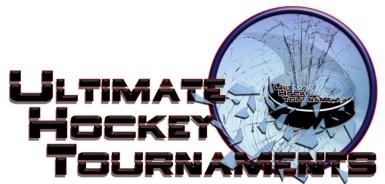                                                           Bantam Division		    Tournament FormatFour team with each team playing 3 preliminary round games. At that conclusion, 1st plays 2nd place for the Championship.  The 3rd and 4th place teams play in a consolation game. Standings		Game Results	TeamPoints Gm1Points Gm2Points Gm3Total PointsTiebreakersSt. Peters Spirit, MO.0000Waukesha Warhawks, WI.2125Armstrong Cooper Wings, MN.2125Madison Patriots, WI.0202Fri 9:15 9:15PmPmSauk Prairie RinkSauk Prairie RinkWingsWings7vs.vs.vs.PatriotsPatriotsPatriots1Fri  9:45 9:45PmPmDells Poppy RinkDells Poppy RinkSpiritSpirit0vs.vs.vs.WarhawksWarhawksWarhawks2Sat10:00 10:00 AmAmReedsburg ArenaReedsburg ArenaPatriotsPatriots4vs.vs.vs.SpiritSpiritSpirit2Sat11:1511:15AmAmReedsburg ArenaReedsburg ArenaWarhawksWarhawks2vs.vs.vs.WingsWingsWings2Sat  7:55  7:55PmPmDells Poppy RinkDells Poppy RinkSpiritSpirit 0vs.vs.vs.WingsWingsWings3Sat  9:05  9:05PmPmDells Poppy RinkDells Poppy RinkPatriotsPatriots 2vs.vs.vs.WarhawksWarhawksWarhawks7HOMEHOMEHOMEAWAYAWAYAWAYAWAYSundaySunday 10:15 10:15AmAmReedsburg Arena3rd Place Patriots  2-1Patriots  2-1Patriots  2-14th Place 4th Place         Spirit                                              Consolation        Spirit                                              Consolation        Spirit                                              Consolation        Spirit                                              ConsolationSunday    Sunday     11:00 11:00AmAmSauk Prairie Rink1st Place WingsWingsWings2nd Place2nd Place2nd Place      Waukesha   5-2                       Championship      Waukesha   5-2                       Championship      Waukesha   5-2                       Championship